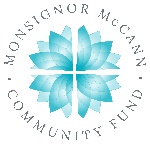 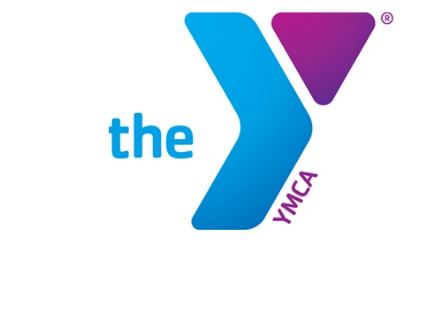 Newton YMCA/Monsignor McCannSpring 2024 Youth Soccer Schedule -Pre K 4 &5 Division IVTeam			Coach			Team Name			Phone #Team 1			Danielle Brennan             The Swarm			515-669-4860		Team 2		 	Danny Samson		Crickets				515-402-2572Team 3			Alyssa Plunkett		Thunder			319-784-8221 		Team 4			Trent Williams		Avengers			641-275-5309		Team 5			Taylor Springer		Wild				641-275-5212Team 6			Ryan Riggs		Roadrunners			319-230-5519All games played Saturday morning at the Newton YMCAAll games in the division played on Pre K Field 2League is 3 v 3 with no goalieNewton YMCA1701 S. Eighth Ave. E Newton, Iowa 50208(p) 641-792-4006 (e) scott.taylor@newtonymca.org TimeApril 13April 20April 2710:152 vs 54 vs 62 vs 310:451 vs 43 vs 54 vs 511:153 vs 61 vs 21 vs 6TimeMay 4May 11May 1810:151 vs 31 vs 52 vs 510:452 vs 42 vs 63 vs 611:155 vs 63 vs 41 vs 4